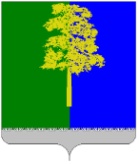 Муниципальное образование Кондинский районХанты-Мансийского автономного округа – ЮгрыАДМИНИСТРАЦИЯ КОНДИНСКОГО РАЙОНАРАСПОРЯЖЕНИЕ	На основании решения Думы Кондинского района от 31 мая 2022 года № 908 «О внесении изменений в решение Думы Кондинского района от 17 декабря                      2021 года № 853 «О бюджете муниципального образования Кондинский район                   на 2022 год и на плановый период 2023 и 2024 годов», в соответствии 
с постановлением администрации Кондинского района от 14 августа 2017 года 
№ 1256 «О порядке формирования муниципального задания на оказание муниципальных услуг (выполнение работ) муниципальными учреждениями Кондинского района и финансовом обеспечении его выполнения»:1. Внести в распоряжение администрации Кондинского района 
от 11 января 2022 года № 9-р «Об утверждении базовых нормативов затрат на оказание муниципальных услуг (выполнение работ) в муниципальном автономном учреждении «Районный центр молодежных инициатив «Ориентир» на 2022 год и на плановый период 2023 и 2024 годов и корректирующие коэффициенты» следующее изменение:Приложение к распоряжению изложить в новой редакции (приложение).2. Распоряжение вступает в силу после его подписания.са/Банк документов/Распоряжения 2022Приложениек распоряжению администрации районаот 07.07.2022 № 406-рБазовые нормативы затрат на оказание муниципальных услуг муниципальным автономным учреждением «Районный центр молодежных инициатив «Ориентир» на 2022 год и на плановый период 2023 и 2024 годовот 07 июля 2022 года№ 406-рпгт. МеждуреченскийО внесении изменения в распоряжение администрации Кондинского района от 11 января 2022 года № 9-р «Об утверждении базовых нормативов затрат на оказание муниципальных услуг (выполнение работ) в муниципальном автономном учреждении «Районный центр молодежных инициатив «Ориентир» на 2022 год и на плановый период 2023 и 2024 годов и корректирующие коэффициенты»Исполняющий обязанности главы районаА.А.Яковлев№ п/пПоказателиНаименование муниципальной услугиНаименование муниципальной услугиНаименование муниципальной услугиНаименование муниципальной услуги№ п/пПоказателиОрганизация отдыха детей и молодежи (МТО, профориентация) - услуга  Организация досуга детей, подростков и молодежи (объединения) - работаОрганизация мероприятия в сфере молодежной политики, направленных на гражданское и патриотическое воспитание молодежи, воспитание толерантности в молодежной среде, формирование правовых, культурных и нравственных ценностей среди молодежи - работаОрганизация мероприятий в сфере молодежной политики, направленных на вовлечение молодежи в инновационную, предпринимательскую, добровольческую деятельность, а также на развитие гражданской активности молодежи и формирование здорового образа жизни - работаЕдиница измеренияКоличество человекКоличество кружков (секций)Количество мероприятийКоличество мероприятий1.Значение базового норматива затрат, рублей, в том числе:37473 29844 74660 7611.1.Норматив затрат на оплату труда с начислениями на выплаты по оплате труда работников, непосредственно связанных с оказанием муниципальной услуги, рублей9049 45731 18243 7311.2.Норматив затрат на коммунальные услуги и содержание недвижимого имущества, необходимого для выполнения муниципального задания на оказание муниципальной услуги, рублей15393072 7042.Территориальный корректирующий коэффициент11113.Отраслевой корректирующий коэффициент1111